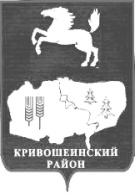 АДМИНИСТРАЦИЯ КРИВОШЕИНСКОГО РАЙОНАПОСТАНОВЛЕНИЕ18.12.2013                                                                                                                                        № 927						                                                с. КривошеиноТомской области                                                                                                             Об  утверждении Положения о родительской плате за присмотр и уход за детьми, осваивающими образовательные программы дошкольного образования в муниципальных образовательных учреждениях Кривошеинского района (в редакции постановлений Администрации Кривошеинского района от 19.03.2014 № 148; от 22.12.2014 № 870; от 19.12.2015 № 421; от 14.11.2016 №356; от 22.06.2017 №250, от 15.11.2017 № 537, от 29.01.2019 № 56, от 03.10.2019 № 587)В соответствии с  Федеральным Законом Российской Федерации от 06.10.2003 №131-ФЗ «Об общих принципах организации местного самоуправления в Российской Федерации», Федеральным Законом Российской Федерации от 29.12.2012 № 273-ФЗ  "Об образовании в Российской Федерации", законом Томской области от 12.08.2013 №149-ОЗ «Об образовании в Томской области», Приказом Минобрнауки РФ от 30.08.2013 N 1014 "Об утверждении порядка организации и осуществления образовательной деятельности по основным общеобразовательным программам - образовательным программам  дошкольного образования",  Уставом муниципального образования Кривошеинский район ПОСТАНОВЛЯЮ:1. Утвердить Положение о родительской плате за присмотр и уход за детьми, осваивающими образовательные программы дошкольного образования в муниципальных образовательных учреждениях Кривошеинского района  согласно приложению.2. Настоящее постановление вступает в силу со дня опубликования.3. Настоящее постановление подлежит опубликованию в газете "Районные вести" и  размещению на официальном сайте муниципального образования Кривошеинский район.4. Считать утратившим силу Постановление Администрации Кривошеинского района от 29.12.2012 №806 «Об установлении размера родительской платы за содержание детей в муниципальных образовательных учреждениях, реализующих основную общеобразовательную программу дошкольного образования».        5.Контроль за исполнением настоящего постановления возложить на заместителя Главы муниципального образования по вопросам ЖКХ, строительства, транспорта, связи, ГО и ЧС и социальным вопросам Д.В.Кондратьева.Глава Кривошеинского района(Глава Администрации)                                                                                    С.А.ТайлашевПриложениек постановлениюот 18.12.2013 № 927ПОЛОЖЕНИЕо родительской плате за присмотр и уход за детьми, осваивающими образовательные программы дошкольного образования  в муниципальных образовательных учреждениях Кривошеинского района1. ОБЩИЕ ПОЛОЖЕНИЯ1.1. Положение о родительской плате за присмотр и уход за детьми, осваивающими образовательные программы дошкольного образования    (далее - Положение) разработано в соответствии с Федеральным законом Российской Федерации от 29.12.2012 № 273-ФЗ  "Об образовании в Российской Федерации", Приказом Минобрнауки РФ от 30.08.2013 N 1014 "Об утверждении порядка организации и осуществления образовательной деятельности по основным общеобразовательным программам - образовательным программам  дошкольного образования", правовыми актами органов местного самоуправления Кривошеинского района.1.2. Настоящее положение  разработано в целях  упорядочения взимания и использования родительской платы за присмотр и уход за детьми в группах сокращенного дня в муниципальных образовательных учреждениях и распространяется на все муниципальные  образовательные учреждения, реализующие   образовательную программу дошкольного образования. (в редакции постановления Администрации Кривошеинского района от 22.06.2017 №250).1.3. Настоящее Положение регламентирует отношения, возникающие между образовательными  учреждениями, реализующими образовательные программы дошкольного образования  (далее - Учреждение) и родителями (законными представителями), по плате, взимаемой с родителей (законных представителей) за  присмотр и уход за детьми, осваивающими образовательные программы дошкольного образования. (в редакции постановления Администрации Кривошеинского района от 22.06.2017 №250).1.4.Под присмотром и уходом за детьми понимается комплекс мер по организации питания и хозяйственно-бытового обслуживания детей, обеспечению соблюдения ими личной гигиены и режима дня.2. ПОРЯДОК УСТАНОВЛЕНИЯ И ВЗИМАНИЯ РОДИТЕЛЬСКОЙ ПЛАТЫ В УЧРЕЖДЕНИИ2.1. За присмотр и уход за ребенком учредитель учреждения, осуществляющего образовательную деятельность по образовательным программам дошкольного образования, устанавливает плату, взимаемую с родителей (законных представителей) (далее - родительская плата), и ее размер. 2.2. Не допускается включение в родительскую плату расходов на реализацию образовательной программы дошкольного образования, а также расходов на содержание недвижимого имущества муниципальных образовательных учреждений, реализующих образовательную программу дошкольного образования.2.3. Размер родительской платы за присмотр и уход за детьми в Учреждениях, реализующих основную образовательную программу дошкольного образования, составляет 121 (Сто двадцать один) рубль в день. (Пункт 2.3. в редакции постановлений Администрации Кривошеинского района от 22.12.2014 № 870, от 14.11.2016 №356, от 15.11.2017 № 537, от 29.01.2019 №56, от 03.10.2019 № 587)2.3.1. Размер родительской платы в день для обучающихся с ограниченными возможностями здоровья определяется как разница между размером родительской платы, установленным пунктом 2.3. настоящего постановления, и нормативом расходов в день на обеспечение бесплатным двухразовым питанием обучающихся с ограниченными возможностями здоровья, не проживающих в муниципальных дошкольных образовательных учреждениях, в группах муниципальных общеобразовательных учреждений, реализующих образовательные программы дошкольного образования.Норматив расходов на обеспечение бесплатным двухразовым питанием обучающихся с ограниченными возможностями здоровья утвержден постановлением Администрации Томской области от 12.02.2014 №37а «Об утверждении нормативов расходов по обеспечению обучающихся с ограниченными возможностями здоровья, проживающих в муниципальных (частных) образовательных организациях, осуществляющих образовательную деятельность по основным общеобразовательным программам, питанием, одеждой, обувью, мягким и жестким инвентарем и обеспечению  обучающихся с ограниченными возможностями здоровья, не проживающих в муниципальных (частных) образовательных организациях, осуществляющих образовательную деятельность по основным общеобразовательным программам, бесплатным двухразовым питанием». (в редакции постановления Администрации Кривошеинского района от 19.12.2015 № 421). 2.4.  За присмотр и уход за детьми-инвалидами, детьми-сиротами и детьми, оставшимися без попечения родителей, а также за детьми с туберкулезной интоксикацией   в муниципальных образовательных учреждениях, реализующих образовательную программу дошкольного образования, родительская плата не взимается. Родители (законные представители)  предоставляют руководителю муниципального образовательного учреждения  документы, подтверждающие основания для получения льгот указанных в приложении к настоящему Положению. (в редакции постановления Администрации Кривошеинского района от 22.06.2017 №250).2.5.  Родители (законные представители) детей, посещающих Учреждение имеют право на получение в установленном порядке компенсации части родительской платы. Компенсация родителям (законным представителям) за присмотр и уход за ребенком в Учреждениях, реализующих образовательную программу дошкольного образования производится всоответствии со статьей 65 Федерального закона от 29.12.2012 №273-ФЗ «Об образовании в Российской Федерации», и статьей 20 Закона Томской области от 12.08.2013 №149-ОЗ  «Об образовании в Томской области». 2.6. В случае непосещения ребенком Учреждения без уважительной причины плата родителей (законных представителей) не пересчитывается и взимается полностью, в том числе и за дни непосещения.2.7. В случае непосещения ребенком Учреждения по уважительной причине плата родителей (законных представителей) пересчитывается и взимается пропорционально дням посещения.Уважительными причинами непосещения Учреждения являются периоды:- болезнь ребенка (при предоставлении родителями (законными представителями) медицинской справки);- санаторно-курортное лечение ребенка (по заявлению родителей (законных представителей) и копии санаторно-курортной карты);- медицинское обследование ребенка (по заявлению родителей (законных представителей) и направлению врача);- рекомендации лечащего врача ребёнка о временном ограничении посещения Учреждения (по заявлению родителей (законных представителей));- ежегодный оплачиваемый отпуск родителя (законного представителя); отпуск родителя (законного представителя) без сохранения заработной платы (по заявлению родителя (законного представителя);- выходные дни родителей (законных представителей) при режиме рабочего времени, предусматривающем предоставление выходных дней по скользящему графику (по заявлению родителей (законных представителей);- болезнь родителя (законного представителя), если ребёнок воспитывается в неполной семье (при предоставлении копии листка нетрудоспособности родителя (законного представителя) и документов, подтверждающих неполный состав семьи);-температурный режим в Учреждении не соответствует требованиям  СаНПиН 2.4.1.3049-13;- и другими уважительными причинами. Уважительность причин отсутствия в каждом конкретном случае должна быть подтверждена документально.Время отсутствия ребенка в Учреждении по причине карантина или болезни ребенка подтверждается родителями (законными представителями) соответствующими документами, по остальным причинам оформляется родителями (законными представителями) заявлением на имя руководителя учреждения и подтверждается соответствующими документами. 2.8. Родительская плата взимается на основании договора между Учреждением и родителями (законными представителями) ребенка, посещающего учреждение.2.9. Родители (законные представители) производят оплату за  присмотр и уход за  детьми  в Учреждении ежемесячно за текущий месяц до  25 числа (в последний месяц квартала до 20 числа) в кассу муниципального бюджетного учреждения «Централизованная бухгалтерия образовательных учреждения Кривошеинского района», через отделения банков с последующим зачислением средств на счет внебюджетной деятельности у муниципальных бюджетных образовательных учреждений или в местный бюджет у муниципального казенного образовательного учреждения. (в редакции постановления Администрации Кривошеинского района от 22.06.2017 №250).2.10. Услуги банка по перечислению средств оплачиваются за счет родителей (законных представителей).2.11. Контроль за правильным и своевременным внесением родителями (законными представителями) родительской платы осуществляет руководитель муниципального образовательного учреждения, реализующей образовательную программу дошкольного образования. (в редакции постановления Администрации Кривошеинского района от 22.06.2017 №250).3. ПОРЯДОК ВОЗМЕЩЕНИЯ РАСХОДОВ ОБРАЗОВАТЕЛЬНЫМ УЧРЕЖДЕНИЯМ ЗА СОДЕРЖАНИЕ (ПРИСМОТР И УХОД) ЗА ДЕТЬМИ-ИНВАЛИДАМИ, ДЕТЬМИ-СИРОТАМИ И ДЕТЬМИ, ОСТАВШИМИСЯ БЕЗ ПОПЕЧЕНИЯ РОДИТЕЛЕЙ, А ТАКЖЕ ЗА ДЕТЬМИ С ТУБЕРКУЛЕЗНОЙ ИНТОКСИКАЦИЕЙ. (в редакции постановления Администрации Кривошеинского района от 19.03.2014 № 148).3.1. Возмещение  расходов образовательным учреждениям за содержание (присмотр и уход)  за  детьми - инвалидами, детьми - сиротами и детьми, оставшимися без попечения родителей, а также за детьми с туберкулезной интоксикацией производится за счёт  средств муниципального образования Кривошеинский район.3.2. Образовательные учреждения ведут отдельные табеля учёта посещаемости детей - инвалидов, детей - сирот и детей, оставшихся без попечения родителей,  детей с туберкулезной интоксикацией.3.3. Образовательные учреждения в срок  до 5 числа месяца, следующего за истекшим, предоставляет в муниципальное казённое учреждение «Управление образования Администрации Кривошеинского района Томской области» (далее – Управление образования) отчёты о сумме понесённых расходов за содержание (присмотр и уход)   детей - инвалидов, детей - сирот и детей, оставшихся без попечения родителей, а  детей с туберкулезной интоксикацией по форме (Приложение №  1 к настоящему Положению).Приложение № 1к Положению3.4. Утратил силу. (в редакции постановления Администрации Кривошеинского района от 22.06.2017 №250).Приложение № 2к ПоложениюУтратил силу. (в редакции постановления Администрации Кривошеинского района от 22.06.2017 №250). 3.5. Управление образования предоставляет финансовые средства муниципальным бюджетным образовательным учреждениям согласно графику финансирования к соглашению о предоставлении субсидии на выполнение муниципального задания, муниципальным казенным образовательным учреждениям в соответствии с утвержденным кассовым планом. (в редакции постановления Администрации Кривошеинского района от 22.06.2017 №250).Приложение                                                                                                     к Положению о родительской плате                                                                                                                                                за присмотр и уход за детьми, осваивающими                                                                    образовательные программы дошкольного образования                                                          в муниципальных образовательных учреждениях              Кривошеинского районаПеречень отдельных категорий граждани представляемых документов, подтверждающих основание для получения льгот  по родительской плате  в муниципальных образовательных учреждениях Кривошеинского района№ п/пФамилия имя детей льготных категорийРазмер родительской платыКоличество детодней, посещённых в течение месяцаСуммаКатегории граждан  (детей)	Порядок установления родительскойплатыНаименование правоустанавливающегодокументаПеречень ипериодичность предоставления документовДети с туберкулезной интоксикациейБесплатное посещениеЗакон РФ от 29.12.12 г. 273-ФЗ  «Об образовании в Российской Федерации», ст.65Заключение комиссии противо-туберкулезногодиспансера. При приеме, далее – ежегодноДети - инвалидыБесплатное посещение.Закон РФ от 29.12.12 г.273-ФЗ  «Об образовании в РоссийскойФедерации», ст.65Справка установленного образца,подтверждающая факт установления инвалидности, выданная госучреждениеммедико-социальной экспертизы. При приеме, далее – ежегодноДети-сироты, дети, оставшиеся безпопечения родителей	Бесплатное посещениеЗакон РФ от 29.12.12 г.273-ФЗ  «Об образовании в Российской Федерации», ст.65Решение органа опеки и попечительства об установлении над ребенком опеки (попечительства), в том числе по договору  о приемной семье. При приеме, далее – ежегодно